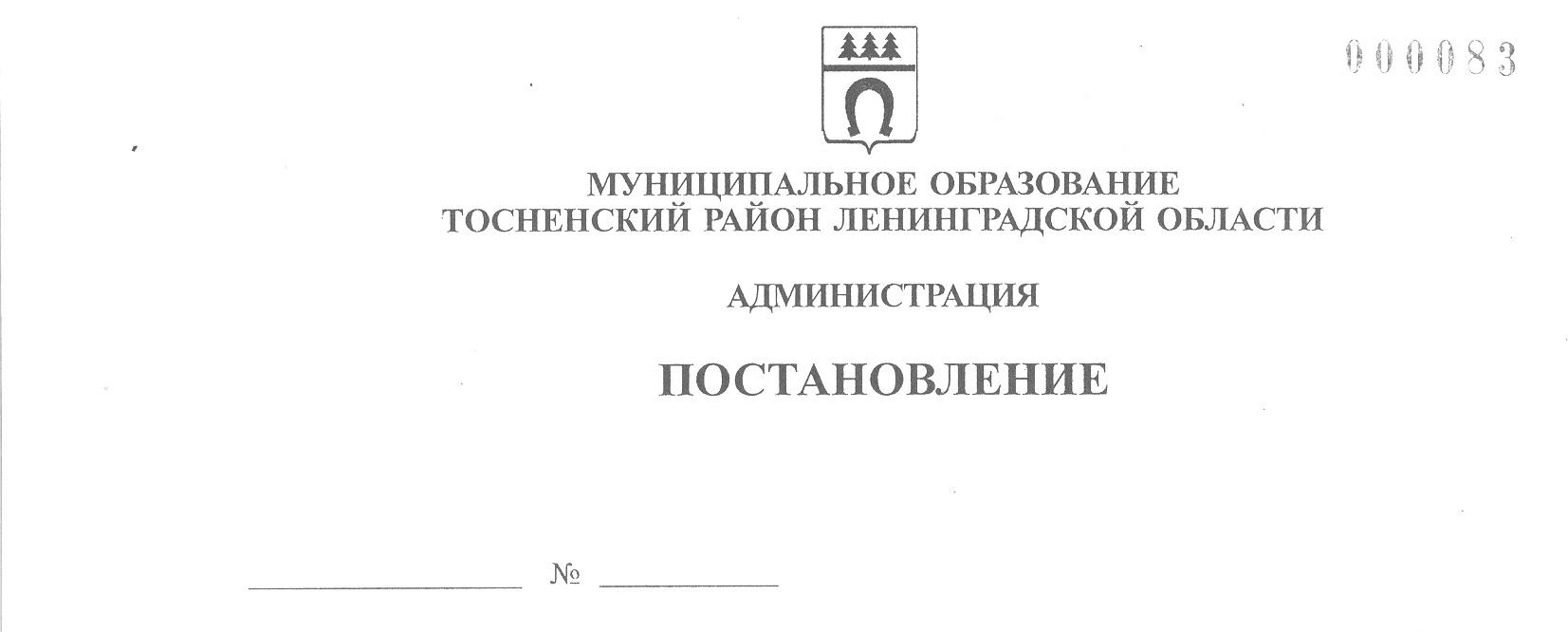 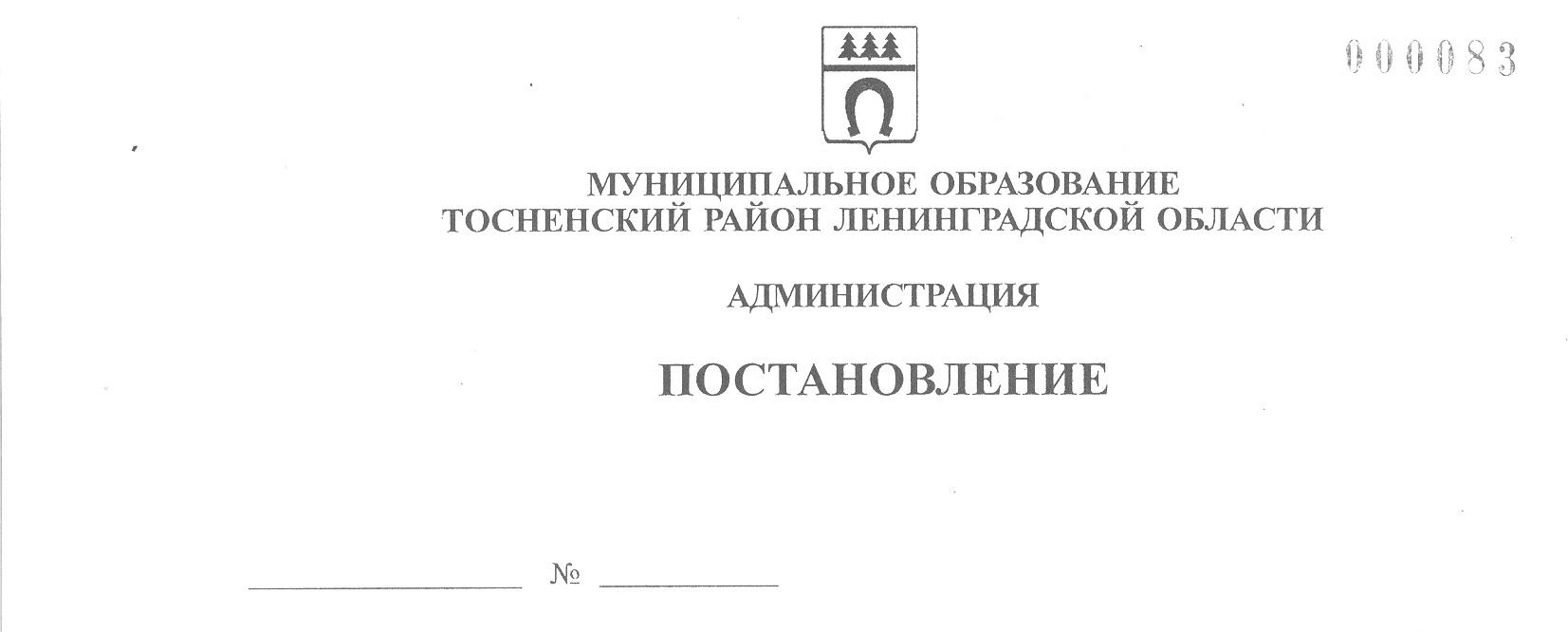 11.12.2020                                  2410-паОб обеспечении безопасности и правопорядка в период новогодних и рождественских праздников на территории муниципального образования Тосненский район Ленинградской областиВ целях обеспечения правопорядка и безопасности граждан, недопущения дестабилизации общественно-политической обстановки, предупреждения и пресечения террористических и экстремистских проявлений в период подготовки и проведения новогодних и рождественских праздников на территории Тосненского района Ленинградской области, руководствуясь Федеральным законом от 06.10.2003 № 131-ФЗ «Об общих принципах организации местного самоуправления в Российской Федерации», Федеральным законом от 21.12.1994 № 68-ФЗ «О защите населения и территорий от чрезвычайных ситуаций природного и техногенного характера», постановлением Правительства Российской Федерации от 22.12.2009 № 1052 «Об утверждении требований пожарной безопасности при распространении и использовании пиротехнических изделий», исполняя собственные полномочия, а также исполняя полномочия администрации Тосненского городского поселения Тосненского муниципального района Ленинградской области на основании статьи 13 Устава Тосненского городского поселения Тосненского муниципального района Ленинградской области и статьи 25 Устава муниципального образования Тосненский район Ленинградской области, администрация муниципального образования Тосненский район Ленинградской областиПОСТАНОВЛЯЕТ:1. Рекомендовать главам администраций городских и сельских поселений Тосненского района Ленинградской области:1.1. Подготовить и предоставить информацию в правоохранительные органы (отделение г. Кириши УФСБ по г. Санкт-Петербургу и Ленинградской области (далее – УФСБ), ОМВД России по Тосненскому району ЛО (далее – ОМВД) и подразделения МЧС России по Ленинградской области (27 ПСО ФПС ГПС ГУ МЧС России по ЛО (далее – 27 ПСО) и отдел надзорной деятельности и профилактической работы Тосненского района Управления надзорной деятельности Главного управления МЧС России по Ленинградской области (далее – ОНД и ПР) об объектах (территориях), на которых запланировано проведение культурно-массовых и спортивных мероприятий в период новогодних и рождественских праздников, на территории городских и сельских поселений Тосненского района Ленинградской области.1.2. Организовать с сотрудниками ОМВД, 27 ПСО проведение комплексного обследования объектов (территорий), используемых при праздничных, культурно-массовых и спортивных мероприятиях в период новогодних и рождественских праздников, на предмет соответствия их антитеррористической защищенности. 1.3. Организовать проведение дополнительных инструктажей руководителей и персонала объектов культуры, расположенных на территориях поселений,  по действиям в случае возникновения террористической угрозы и чрезвычайных ситуаций во время культурно-массовых и спортивных мероприятий в период новогодних и рождественских праздников. 1.4. Принять дополнительные профилактические меры по усилению антитеррористической защищенности зданий администраций городских и сельских поселений Тосненского района Ленинградской области.1.5. Усилить контроль за доступом к узловым объектам систем энерго- и теплоснабжения, водоснабжения, критически важным и потенциально опасным объектам, расположенным на территории поселений Тосненского района Ленинградской области, принять меры профилактики и пресечений попыток противоправного вмешательства в работу указанных объектов.1.6. Проверить готовность сил и средств, привлекаемых для ликвидации и минимизации последствий террористических актов и чрезвычайных происшествий, уточнить порядок их развертывания и схемы оповещения соответствующих должностных лиц.Провести уточнение планов действий по предупреждению и ликвидации чрезвычайных ситуаций.1.7. При организации культурно-спортивных мероприятий на объектах с массовым пребыванием людей строго руководствоваться Положением о порядке организации и проведения культурно-массовых, театрально-зрелищных мероприятий и фейерверков на территории муниципального образования Тосненский район Ленинградской области, утвержденным постановлением администрации муниципального образования Тосненский район Ленинградской области от 01.11.2007 № 1656-па.1.8. Предусмотреть в администрациях городских и сельских поселений Тосненского района Ленинградской области круглосуточное дежурство ответственных лиц.Организовать оперативное информирование органов безопасности, правоохранительных органов и администрации муниципального образования Тосненский район Ленинградской области (через ЕДДС МКУ «ЦАХО» (тел/факс 30-999) об изменениях и обострениях оперативной обстановки в местах проведения праздничных мероприятий. О возникающих чрезвычайных ситуациях и происшествиях сообщать незамедлительно.2. Комитету образования администрации муниципального образования Тосненский район Ленинградской области и отделу по культуре и туризму администрации муниципального образования Тосненский район Ленинградской области:2.1. Направить информацию в правоохранительные органы (УФСБ, ОМВД) и подразделения МЧС (27 ПСО и ОНД и ПР) об объектах (территориях), в которых запланировано проведение культурно-массовых мероприятий в период новогодних и рождественских праздников, на территории Тосненского городского поселения Тосненского района Ленинградской области.2.2. Организовать проведение дополнительных инструктажей руководителей и персонала объектов культуры на территории Тосненского городского поселения Тосненского района Ленинградской области по действиям в случае возникновения террористической угрозы и чрезвычайных ситуаций, во время культурно-массовых и спортивных мероприятий в период новогодних и рождественских праздников.3. Пресс-службе комитета по организационной работе, местному самоуправлению, межнациональным и межконфессиональным отношениям администрации муниципального образования Тосненский район Ленинградской области через средства массовой информации (периодическая печать, телевидение, радио, интернет) довести до жителей Тосненского муниципального района Ленинградской области информацию о правилах соблюдения личной безопасности во время проведения культурно-массовых и спортивных мероприятий в период новогодних и рождественских праздников.4. Директору МКУ «ЦАХО» через ЕДДС:- обеспечить контроль за функционированием системы аппаратно-программного комплекса автоматической информационной системы «Безопасный город» в г. Тосно на объектах городской инфраструктуры и в местах массового нахождения людей, вблизи учреждений образования. Проверить эффективность взаимодействия операторов видеосистем с дежурной частью ОМВД;- откорректировать схему оповещения должностных лиц органов местного самоуправления, правоохранительных органов (УФСБ, ОМВД, следственный комитет, прокуратура), спасательных служб (27 ПСО, 111 ПЧ ОГПС Кировского района ГБУ ЛО «Леноблпожспас» (далее – 111ПЧ ОГПС), поисково-спасательный отряд г. Тосно ГКУ «Управление по обеспечению мероприятий ГЗ ЛО» (далее – ПСО г. Тосно), здравоохранения (ГБУЗ ЛО «Тосненская КМБ» (далее – ТКМБ), членов антитеррористической комиссии;- проверить эффективность взаимодействия диспетчеров  ЕДДС  с  УФСБ, ОМВД, 27 ПСО, 111 ПЧ ОГПС, ПСО г. Тосно, ТКМБ;- принять меры по повышению общей бдительности сотрудников диспетчерской службы.5. Рекомендовать правоохранительным органам и спасательным службам Тосненского муниципального района Ленинградской области:5.1. УФСБ и ОМВД продолжить проведение оперативно-поисковых и профилактических мероприятий по обеспечению безопасности и антитеррористической защищенности объектов (территорий) в период подготовки и проведения новогодних и рождественских праздников.5.2. 27 ПСО, 111 ПЧ ОГПС, ПСО г. Тосно принять дополнительные меры по обеспечению пожарной безопасности на объектах (территориях) в период подготовки и проведения новогодних и рождественских праздников.6. Отчет о  выполнении запланированных мероприятий в период новогодних и рождественских праздников предоставить в отдел правопорядка и безопасности, делам ГО и ЧС администрации муниципального образования Тосненский район Ленинградской области до 25 декабря 2020 года для доклада главе администрации муниципального образования Тосненский район Ленинградской области.7. Отделу правопорядка и безопасности, делам ГО и ЧС администрации муниципального образования Тосненский район Ленинградской области направить в пресс-службу комитета по организационной работе, местному самоуправлению, межнациональным и межконфессиональным отношениям администрации муниципального образования Тосненский район Ленинградской области настоящее постановление для опубликования и обнародования в порядке, установленном Уставом муниципального образования Тосненский район Ленинградской области.8. Пресс-службе комитета по организационной работе, местному самоуправлению, межнациональным и межконфессиональным отношениям администрации муниципального образования Тосненский район Ленинградской области опубликовать и обнародовать настоящее постановление в порядке, установленном Уставом муниципального образования Тосненский район Ленинградской области.9. Контроль за исполнением постановления возложить на заместителя главы администрации муниципального образования Тосненский район Ленинградской области по безопасности Цая И.А.10. Настоящее постановление вступает в силу со дня его официального опубликования.Глава администрации                                                                                      А.Г. КлементьевСюткин Александр Васильевич, 8(81361)2160438 га